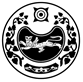 _____________________________________________________________________________О форме избирательного бюллетеня для голосования на досрочных выборах Главы Райковского сельсовета Усть-Абаканского района Республики ХакасияВ соответствии со статьей 52 Закона Республики Хакасия от 08 июля 2011 года № 65-ЗРХ «О выборах глав муниципальных образований и депутатов представительных органов муниципальных образований в Республике Хакасия», территориальная избирательная комиссия Усть-Абаканского района  постановляет:1. Утвердить форму избирательного бюллетеня для голосования на досрочных выборах Главы Райковского сельсовета Усть-Абаканского района Республики Хакасия (приложение № 1).2. Разместить настоящее постановление в разделе «Избирательная комиссия» на официальном сайте Администрации Усть-Абаканского района Республики Хакасия в сети Интернет.Председатель комиссии                                                             Е.И. МатейкоСекретарь комиссии                                                   О.В. ЛемытскаяПриложение № 1 
к постановлению территориальной избирательной комиссии Усть-Абаканского районаот 17 марта 2022 года № 68/326-5Примечание.Фамилии зарегистрированных кандидатов размещаются в бюллетене в алфавитном порядке. Если фамилии, имена и отчества двух и более кандидатов совпадают полностью, сведения о кандидатах размещаются в бюллетене в соответствии с датами рождения кандидатов (первыми указываются сведения о старшем кандидате), при этом если кандидат менял фамилию, или имя, или отчество в период избирательной кампании либо в течение года до дня официального опубликования (публикации) решения о назначении выборов, в бюллетене также указываются прежние фамилия, имя, отчество кандидата.При включении в избирательный бюллетень сведений о судимости зарегистрированного кандидата указываются сведения об имеющейся и (или) имевшейся судимости с указанием номера (номеров) и части (частей), пункта (пунктов), а также наименования (наименований) статьи (статей) Уголовного кодекса Российской Федерации, статьи (статей) уголовного кодекса, принятого в соответствии с Основами уголовного законодательства Союза ССР и союзных республик, статьи (статей) закона иностранного государства, если кандидат был осужден в соответствии с указанными законодательными актами за деяния, признаваемые преступлением действующим Уголовным кодексом Российской Федерации. Если в избирательный бюллетень включаются сведения о неснятой и непогашенной судимости, то перед сведениями о судимости указываются слова «имеется судимость:». Если в избирательный бюллетень включаются сведения о снятой или погашенной судимости, то перед сведениями о судимости указываются слова «имелась судимость:».Избирательный бюллетень печатается на офсетной бумаге белого цвета плотностью 65 г/м2.Размер избирательного бюллетеня составляет 210х297мм.Избирательные бюллетени печатаются на русском языке. По решению муниципальной комиссии бюллетени печатаются на русском языке и на хакасском языке. Если бюллетени печатаются на русском языке и хакасском языке, текст на русском языке должен помещаться в каждом избирательном бюллетене.Текст избирательного бюллетеня размещается только на одной стороне избирательного бюллетеня и печатается в одну краску черного цвета.В избирательном бюллетене части, отведенные каждому зарегистрированному кандидату разделяются прямой линией. Фамилия, имя и отчество кандидата, сведения о кандидате и пустой квадрат для проставления знака волеизъявления избирателя размещаются на уровне середины части избирательного бюллетеня, определенной для каждого зарегистрированного кандидата. Квадраты для проставления знаков волеизъявления должны иметь одинаковый размер и располагаться строго друг под другом. На лицевой стороне избирательного бюллетеня в правом верхнем углу предусматривается место для подписей двух членов участковой избирательной комиссии с правом решающего голоса и печати этой комиссии.По периметру избирательного бюллетеня на расстоянии 5 мм от его краев печатается рамка черного цвета в одну линию.При изготовлении бюллетеней используется бумага с нанесенным типографским способом цветным фоном бордовым и надписью микрошрифтом и защитной сеткой. Нумерация избирательных бюллетеней не допускается.РЕСПУБЛИКА ХАКАСИЯТЕРРИТОРИАЛЬНАЯ 
ИЗБИРАТЕЛЬНАЯ  КОМИССИЯУСТЬ-АБАКАНСКОГО РАЙОНАХАКАС РЕСПУБЛИКАНЫAАOБАН ПИЛТWРW АЙМАOЫНЫAОРЫНДАOЫNFБЫO КОМИССИЯЗЫС ПОЛНОМОЧИЯМИ ИЗБИРАТЕЛЬНОЙ КОМИССИИМУНИЦИПАЛЬНОГО ОБРАЗОВАНИЯ РАЙКОВСКИЙ СЕЛЬСОВЕТПОСТАНОВЛЕНИЕС ПОЛНОМОЧИЯМИ ИЗБИРАТЕЛЬНОЙ КОМИССИИМУНИЦИПАЛЬНОГО ОБРАЗОВАНИЯ РАЙКОВСКИЙ СЕЛЬСОВЕТПОСТАНОВЛЕНИЕС ПОЛНОМОЧИЯМИ ИЗБИРАТЕЛЬНОЙ КОМИССИИМУНИЦИПАЛЬНОГО ОБРАЗОВАНИЯ РАЙКОВСКИЙ СЕЛЬСОВЕТПОСТАНОВЛЕНИЕ17 марта 2022 года№ 68/326-5р.п. Усть-Абаканр.п. Усть-Абаканр.п. Усть-АбаканИЗБИРАТЕЛЬНЫЙ БЮЛЛЕТЕНЬдля голосования на досрочных выборах Главы Райковского сельсовета 
Усть-Абаканского района Республики Хакасия10 апреля 2022 годаРеспублика ХакасияИЗБИРАТЕЛЬНЫЙ БЮЛЛЕТЕНЬдля голосования на досрочных выборах Главы Райковского сельсовета 
Усть-Абаканского района Республики Хакасия10 апреля 2022 годаРеспублика Хакасия(Подписи двух членов участковой избирательной комиссии с правом решающего голоса 
и печать участковойизбирательной комиссии)(Подписи двух членов участковой избирательной комиссии с правом решающего голоса 
и печать участковойизбирательной комиссии)Хакас Республиказы2022 чылныy хосхар айыныy 10-xb кeнi Хакас Республиказыныy Аuбан пилтiрi аймаuыныy 
Райковтар аал чjбi Пазын тапчаy азынада табыuларда eн пирxеy ТАБЫU БЮЛЛЕТЕНЬiХакас Республиказы2022 чылныy хосхар айыныy 10-xb кeнi Хакас Республиказыныy Аuбан пилтiрi аймаuыныy 
Райковтар аал чjбi Пазын тапчаy азынада табыuларда eн пирxеy ТАБЫU БЮЛЛЕТЕНЬi(Подписи двух членов участковой избирательной комиссии с правом решающего голоса 
и печать участковойизбирательной комиссии)(Подписи двух членов участковой избирательной комиссии с правом решающего голоса 
и печать участковойизбирательной комиссии)В случае использования прозрачных ящиков для голосования в целях защиты тайны голосования избирателя избирательный бюллетень складывается лицевой стороной внутрьВ случае использования прозрачных ящиков для голосования в целях защиты тайны голосования избирателя избирательный бюллетень складывается лицевой стороной внутрьВ случае использования прозрачных ящиков для голосования в целях защиты тайны голосования избирателя избирательный бюллетень складывается лицевой стороной внутрьВ случае использования прозрачных ящиков для голосования в целях защиты тайны голосования избирателя избирательный бюллетень складывается лицевой стороной внутрьФАМИЛИЯ, 
имя и отчествозарегистри-рованного кандидата (в алфавитном порядке)Если фамилии, имена и отчества двух и более кандидатов совпадают полностью, сведения о кандидатах размещаются в соответствии с датами рождения кандидатов (первым указываются сведения о старшем кандидате), при этом если кандидат менял фамилию, или имя, или отчество в период избирательной кампании либо в течение года до дня официального опубликования (публикации) решения о назначении выборов, указываются слова «Прежние фамилия, имя, отчество:» и прежние фамилия, имя, отчество кандидата.Год рождения; слова «место жительства –» и наименование субъекта Российской Федерации, района, города, иного населенного пункта, где расположено место жительства кандидата; основное место работы или службы, занимаемая должность (в случае отсутствия основного места работы или службы – род занятий); если кандидат является депутатом и осуществляет свои полномочия на непостоянной основе, указываются сведения об этом с указанием наименования соответствующего представительного органа.Размещается информация о том, что кандидат выдвинут избирательным объединением: указываются слова «выдвинут избирательным объединением» и наименование этого избирательного объединения в именительном падеже.Если кандидат указал на свою принадлежность к политической партии либо иному общественному объединению, указывается наименование данной политической партии, данного общественного объединения в соответствии с пунктом 10 статьи 35 Федерального закона «Об основных гарантиях избирательных прав и права на участие в референдуме граждан Российской Федерации», а также статус кандидата в данной политической партии, данном общественном объединении.Если у зарегистрированного кандидата имелась или имеется судимость, указываются сведения о судимости кандидатаЕсли фамилии, имена и отчества двух и более кандидатов совпадают полностью, сведения о кандидатах размещаются в соответствии с датами рождения кандидатов (первым указываются сведения о старшем кандидате), при этом если кандидат менял фамилию, или имя, или отчество в период избирательной кампании либо в течение года до дня официального опубликования (публикации) решения о назначении выборов, указываются слова «Прежние фамилия, имя, отчество:» и прежние фамилия, имя, отчество кандидата.Год рождения; слова «место жительства –» и наименование субъекта Российской Федерации, района, города, иного населенного пункта, где расположено место жительства кандидата; основное место работы или службы, занимаемая должность (в случае отсутствия основного места работы или службы – род занятий); если кандидат является депутатом и осуществляет свои полномочия на непостоянной основе, указываются сведения об этом с указанием наименования соответствующего представительного органа.Размещается информация о том, что кандидат выдвинут избирательным объединением: указываются слова «выдвинут избирательным объединением» и наименование этого избирательного объединения в именительном падеже.Если кандидат указал на свою принадлежность к политической партии либо иному общественному объединению, указывается наименование данной политической партии, данного общественного объединения в соответствии с пунктом 10 статьи 35 Федерального закона «Об основных гарантиях избирательных прав и права на участие в референдуме граждан Российской Федерации», а также статус кандидата в данной политической партии, данном общественном объединении.Если у зарегистрированного кандидата имелась или имеется судимость, указываются сведения о судимости кандидата